О введении профилактических мероприятий в администрации муниципального образования «Ленский район» С целью своевременного выявления, профилактики возникновения и недопущения распространения новой короновирусной инфекции среди работников администрации муниципального образования «Ленский район» и во исполнение Перечня Поручений Главы Республики Саха (Якутия) от 12.10.2020 года № Пр-396-А1:Приостановить личный прием граждан в администрации МО «Ленский район», МКУ «Комитет имущественных отношений», МКУ «Комитет по молодежной и семейной политике» с 14 октября 2020 года до особого распоряжения.Осуществлять прием документов (писем, заявлений, обращений граждан и т.д.) через:- электронную почту admin@lenskrayon.ru;- интернет – приемную на официальном сайте МО «Ленский район»; - почту России.3. Сократить количество совещаний и присутствующих на них человек. В случае необходимости проведения совещания, обеспечить соблюдение профилактических мероприятий (дистанцирование между участниками 1,5м., наличие масок, проветривание помещения до и после совещания и т.д.).4. Ограничить доступ в здание администрации, лицам, не являющимися участниками совещаний, рабочих встреч, проводимых администрацией МО «Ленский район».5. Начальникам отделов и управлений администрации МО «Ленский район»:5.1. обеспечить регулярное проветривание всех кабинетов, обработку дезинфицирующим средством поверхностей, контактирующих с руками каждые 2 часа;5.2. соблюдать масочный режим на рабочих местах, регулярную обработку рук антисептиком;5.3. ознакомить работников с настоящим распоряжением. 6. Главному специалисту управления производственного развития по охране труда (Зарбуевой Н.А.):6.1. обеспечить проведение термометрии всех сотрудников (утром – до начала работы) с отметкой результатов термометрии в специальном журнале;6.2. при обнаружении признаков ОРВИ незамедлительно отстранять от работы и рекомендовать вызвать врача на дом.7. Директору МБУ «Управление по эксплуатации и содержанию административных зданий «Гранит» МО «Ленский район» (Арев В.А.) проводить еженедельную санитарную уборку помещений здания администрации МО «Ленский район» с применением дезинфицирующих средств.8. Главному специалисту общего отдела (Иванская Е.С.) разместить настоящее распоряжение на официальном сайте администрации МО «Ленский район».9. Контроль исполнения данного распоряжения оставляю за собой. Муниципальное образование«ЛЕНСКИЙ РАЙОН»Республики Саха (Якутия)Муниципальное образование«ЛЕНСКИЙ РАЙОН»Республики Саха (Якутия)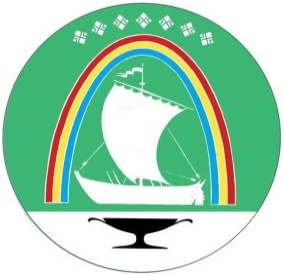 Саха Өрөспүүбүлүкэтин«ЛЕНСКЭЙ ОРОЙУОН» муниципальнайтэриллиитэ     РАСПОРЯЖЕНИЕ     РАСПОРЯЖЕНИЕ                          Дьаhал                          Дьаhал                          Дьаhал                г.Ленск                г.Ленск                             Ленскэй к                             Ленскэй к                             Ленскэй кот «14» __октября__ 2020 года                             № ____01-04-1840/0_____                 от «14» __октября__ 2020 года                             № ____01-04-1840/0_____                 от «14» __октября__ 2020 года                             № ____01-04-1840/0_____                 от «14» __октября__ 2020 года                             № ____01-04-1840/0_____                 от «14» __октября__ 2020 года                             № ____01-04-1840/0_____                 И.о. главы                                                                                Д.С.Федюкович 